Appendix 8 Dive Plan Form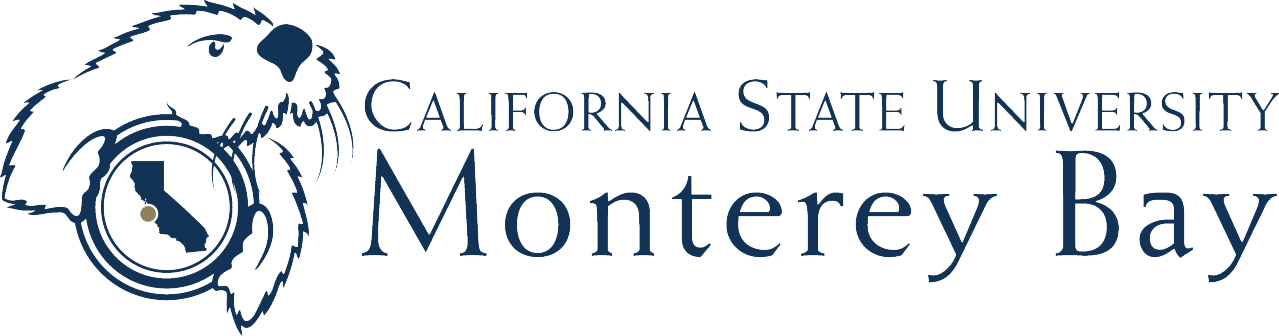 It is the lead diver’s responsibility to get DSO approval 48 hours in advance of diving activities then turn in completed form to DSO within 24 hours following diving activities.Lead Diver Name: 	Project Name:		DIVE PLAN TRACKING ID (assigned at the bottom of your approved dive proposal) ______________________Dive Date:	Dive site name: 	Emergency shore contact name: Phone: Dive TeamSummary of Dive Objectives and Activities (List support equipment to be used, description of repetitive dive profile, identification of anticipated hazards and mitigation strategies – reference the Research Diving Proposal):Gear Required from Dive Locker & To Whom Assigned:Gear pick up AND drop off dates/times (1 hour window):Comments (reminders, adjustments):Emergency Response Plan (Must be reviewed with the dive team prior to all diving activities. Please note any additions to standard CSUMB diving emergency protocols – COPY AND PASTE FROM RESEARCH DIVING PROPOSAL):Means of Communication:Emergency Care Procedures:Nearest Accessible Hospital (include contact information):Nearest operational Recompression Treatment Facility & How to Access (include contact information):Evacuation Plan (include contact information):Available Means of Transportation:DSO Approval: ______________________________	Date: _______________Field Checklist   Safety briefing (Must be reviewed with the dive team prior to all diving activities) Access to DAN O2 kitCommunications equip1st aid Source and expected response time for EMSNearest chamber location and contact info Science briefing (reviewed with the dive team prior to diving activities) Shore Contact notified (entry) Shore Contact notified (exit) Changes to dive plan or incidents (provide comments): Equipment/Gear issues or comments (provide gear number):______________________________________________________________________________________________________________General Emergency 				911Monterey County Sheriff Switchboard		(831) 647-7911Community Hospital of Monterey General Information				(831) 624-5311Emergency Department				(831) 625-4900Pacific Grove Hyperbaric FacilityNon-Emergency 				(831) 648-3110Emergency					911Catalina Hyperbaric FacilityNon-Emergency				(310) 743-6793Emergency					(310) 510-1053Divers Alert Network (DAN)Non-Emergency				(919) 684-2948Emergency					(919) 684-8111  CSU Monterey Bay DSO (Andrew Morgan)Cell						(530) 383-1564Time InTime OutMax DepthDive 1Dive 2NameContact NumberEmergency Contact(Name & Number)